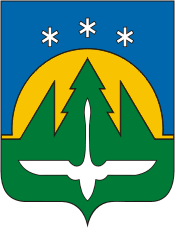 Городской округ Ханты-МансийскХанты-Мансийского автономного округа – ЮгрыСЧЕТНАЯ ПАЛАТА ГОРОДА ХАНТЫ-МАНСИЙСКАул. Мира, д.13 , каб.129, Ханты-Мансийск, Ханты-Мансийский автономный округ-Югра, Тюменская область,  628012,  тел/факс(3467)35-33-35, E-mail:  sphm@admhmansy.ruв Думу города Ханты-МансийскаЭКСПЕРТНОЕ ЗАКЛЮЧЕНИЕ на проект Решения Думы города «О бюджете города Ханты-Мансийска на 2021 год и на плановый период 2022 и 2023 годов»Основание проведения экспертно-аналитического мероприятия: Положение о Счетной палате города Ханты-Мансийска, утвержденное Решением Думы города Ханты-Мансийска от 30.06.2017 № 145-VI РД, где пунктом 2 части 1 статьи 6 предусмотрена экспертиза на проект решения о бюджете, внесенного Администрацией города Ханты-Мансийска на рассмотрение и утверждение в Думу города Ханты-Мансийска.Перечень правовых актов, используемых при проведении мероприятия:- Бюджетный кодекс Российской Федерации;- Закон Ханты-Мансийского автономного округа – Югры от 26.11.2020 № 106-оз «О бюджете Ханты-Мансийского автономного округа - Югры на 2021 год и на плановый период 2022 и 2023 годов»;- Закон ХМАО - Югры от 10.11.2008 № 132-оз «О межбюджетных отношениях в Ханты-Мансийском автономном округе – Югре»;- Решение Думы города Ханты-Мансийска от 30.06.2017 № 141-VI РД              «О Положении об отдельных вопросах организации и осуществления бюджетного процесса в городе Ханты-Мансийске»;- Решение Думы города Ханты-Мансийска от 04.09.2012 № 261-V РД             «О муниципальном дорожном фонде города Ханты-Мансийска» (с изменениями);- Решение Думы города Ханты-Мансийска от 25.09.2020 № 445-VI РД «О согласовании полной замены дотации на выравнивание бюджетной обеспеченности муниципальных районов (городских округов) дополнительными нормативами отчислений от налога на доходы физических лиц на 2021 год и на плановый период 2022 и 2023 годов»;- Решение Думы города Ханты-Мансийска от 20.12.2019 № 385-VI РД «О бюджете города Ханты-Мансийска на 2020 год и на плановый период 2021 и 2022 годов»;- Постановление Администрации города Ханты-Мансийска от 09.11.2020           № 1316 «Об одобрении основных направлений бюджетной и налоговой политики города Ханты-Мансийска на 2021 год и плановый период 2022 и 2023 годов»;- Постановление Администрации города Ханты-Мансийска от 09.11.2020           № 1315 «Об основных направлениях долговой политики города Ханты-Мансийска на 2021 год и на плановый период 2022 и 2023 годов».Результаты экспертно-аналитического мероприятия:1. Оценка прогноза основных показателей на соблюдение принципа достоверности бюджета.Согласно статье 37 Бюджетного кодекса РФ принцип достоверности бюджета означает надежность показателей прогноза социально-экономического развития муниципального образования и реалистичность расчета доходов и расходов бюджета.Согласно пояснительной записке основные характеристики бюджета города Ханты-Мансийска сформированы с учётом прогноза социально-экономического развития города Ханты-Мансийска на 2021-2023 годы. В основу формирования проекта бюджета города на среднесрочную перспективу 2021-2023 годов положены показатели базового варианта основных показателей прогноза социально-экономического развития города Ханты-Мансийска на 2021-2023 годы, предполагающего развитие экономики города Ханты-Мансийска в условиях действия ограничительных мер, связанных с распространением новой коронавирусной инфекции COVID-19.Формирование доходной базы бюджета города Ханты-Мансийска на 2021 год и на плановый период 2022 и 2023 годов осуществлено на основе действующего федерального, регионального бюджетного и налогового законодательства, с учетом нормативно - правовых требований Бюджетного и Налогового Кодексов Российской Федерации, нормативно – правовых актов Ханты-Мансийского автономного округа - Югры, муниципальных правовых актов, изменений и дополнений к ним.Базовыми параметрами при расчете доходной части бюджета города на 2021 год на плановый период 2022 и 2023 годов приняты отчетные данные за 2019 год, первое полугодие 2020 года и ожидаемое поступление доходов за 2020 год.При формировании доходов бюджета города Ханты-Мансийска на 2021 год и плановый период 2022 и 2023 годов применен подход «без завышенных ожиданий», позволяющий минимизировать риски разбалансированности бюджета города в процессе его исполнения и обеспечивающий возможность для его корректировки в сторону увеличения в случае улучшения ситуации в планируемом периоде.В качестве «базовых» по текущим расходам на 2021 – 2023 годы приняты бюджетные ассигнования, утвержденные на 2020 год Решением Думы города Ханты-Мансийска от 20 декабря 2019 года №385-VI РД «О бюджете города Ханты-Мансийска на 2020 год и на плановый период 2021 и 2022 годов» без учёта межбюджетных трансфертов, единовременных расходных обязательств и обязательств, срок действия которых ограничен текущим 2020 годом.Объем базовых бюджетных ассигнований корректировался с учетом: изменения контингента, численности получателей социальных услуг и мер социальной поддержки населения;изменения среднесписочной численности категорий работников, подпадающих под действие указов Президента Российской Федерации 2012 года;изменения предельной величины базы для начисления страховых взносов в государственные внебюджетные фонды, устанавливаемой ежегодно постановлением Правительства Российской Федерации;осуществления реализации решений по обеспечению минимального размера оплаты труда, сохранения достигнутого уровня соотношений в оплате труда отдельных категорий работников, подпадающих под действие указов Президента Российской Федерации, сокращения бюджетных ассигнований по объектам, контракты на строительно-монтажные работы по которым не заключены;соблюдения установленных условий софинансирования расходов из вышестоящих бюджетов.Оценку прогноза основных показателей на соблюдение принципа достоверности бюджета произвести в полной мере не представляется возможным в связи с отсутствием Прогноза социально-экономического развития города Ханты-Мансийска на 2021 год и на плановый период 2022 и 2023 годов в составе документов и материалов, представляемых одновременно с проектом решения о бюджете.2. Оценка соблюдения принципов бюджетной системы Российской Федерации.Согласно статье 28 Бюджетного кодекса РФ бюджетная система Российской Федерации основана на принципах:единства бюджетной системы Российской Федерации;разграничения доходов, расходов и источников финансирования дефицитов бюджетов между бюджетами бюджетной системы Российской Федерации;самостоятельности бюджетов;равенства бюджетных прав субъектов Российской Федерации, муниципальных образований;полноты отражения доходов, расходов и источников финансирования дефицитов бюджетов;сбалансированности бюджета;эффективности использования бюджетных средств;общего (совокупного) покрытия расходов бюджетов;прозрачности (открытости);достоверности бюджета;адресности и целевого характера бюджетных средств;подведомственности расходов бюджетов;единства кассы.При подготовке проекта бюджета принципы бюджетной системы учтены. Несоответствий принципам бюджетной системы в представленном проекте бюджета не выявлено.3. Оценка и анализ доходов бюджета.Согласно пояснительной записке формирование доходной базы бюджета города Ханты-Мансийска на 2021 год и на плановый период 2022 и 2023 годов осуществлено на основе действующего федерального, регионального бюджетного и налогового законодательства, с учетом нормативно - правовых требований Бюджетного и Налогового Кодексов Российской Федерации, нормативно – правовых актов Ханты-Мансийского автономного округа - Югры, муниципальных правовых актов, изменений и дополнений к ним.Базовыми параметрами при расчете доходной части бюджета города на 2021 год на плановый период 2022 и 2023 годов приняты отчетные данные за 2019 год, первое полугодие 2020 года и ожидаемое поступление доходов за 2020 год.Доходы бюджета сформированы в соответствии со статьей 39 Бюджетного кодекса РФ «Формирование доходов бюджетов», статьей 41 Бюджетного кодекса РФ «Виды доходов бюджетов» за счет собственных доходов, в том числе: налоговых, неналоговых, а также безвозмездных поступлений из бюджетов других уровней. Структура доходов бюджета города Ханты-Мансийскана 2021 год и на плановый период 2022 и 2023 годов    (тыс. руб.)*Оценка ожидаемого исполнения бюджета города Ханты-Мансийска по доходам за 2020 год - согласно Решению Думы города Ханты-Мансийска от 20.12.2019 № 385-VI РД «О бюджете города Ханты-Мансийска на 2020 год и на плановый период 2021 и 2022 годов» (в редакции решения Думы города Ханты-Мансийска от 27.11.2020 № 457-VI РД)На 2021 год доходы бюджета сформированы в сумме 9 746 577,9 тыс. руб. В 2021 году предусмотрено снижение доходов бюджета относительно ожидаемого исполнения 2020 года (12 356 640,5 тыс. руб.) в целом на 21,1%, в том числе: по собственным доходам на (+)3,9% и по безвозмездным поступлениям на (-)32,4%.На 2022 год относительно показателей 2021 года планируется снижение доходов на 1,9%, в том числе: по собственным доходам на (+)1,1% и по безвозмездным поступлениям из бюджетов других уровней (-)4,1%.На 2023 год относительно показателей 2022 года планируется снижение доходов на 0,9%, в том числе: по собственным доходам (+)3,9% и по безвозмездным поступлениям из бюджетов других уровней (-)4,4%.Средства, планируемые к безвозмездному поступлению в 2021 году и плановом периоде 2022 и 2023 годов из бюджета Ханты-Мансийского автономного округа-Югры в виде субсидий, субвенций и иных межбюджетных трансфертов в проекте бюджета соответствуют Закону Ханты-Мансийского автономного округа – Югры от 26.11.2020 № 106-оз «О бюджете Ханты-Мансийского автономного округа - Югры на 2021 год и на плановый период 2022 и 2023 годов».Прогноз выпадающих доходов из бюджета города на 2021 год и на плановый период 2022 и 2023 годов, в связи с применением налоговых льгот, установленных Решениями Думы города Ханты-Мансийска от 28.10.2005 № 116 «О земельном налоге», от 31.10.2014 № 551-V РД «О налоге на имущество физических лиц» характеризуется следующими показателями:  На 2021 год и на плановый период 2022 и 2023 годов выпадающие доходы бюджета от предоставления налоговых льгот по местным налогам предусмотрены в размере 175,6 тыс. руб. ежегодно, что составляет 100% по отношению к прогнозным показателям 2020 года, в том числе:- по земельному налогу – 139,6 тыс. руб.;- по налогу на имущество физических лиц – 36,0 тыс. руб.Подробная информация об объемах и составе источников формирования доходов бюджета на 2021 год и на плановый период 2022 и 2023 годов изложена в разделе 2 пояснительной записки к проекту бюджета.4. Оценка и анализ расходов бюджета.В соответствии с пояснительной запиской к проекту решения основой формирования расходов бюджета города Ханты-Мансийска на 2021 год и на плановый период 2022 и 2023 годов послужили утвержденные Решением Думы города Ханты-Мансийска от 20 декабря 2019 года №385-VI РД «О бюджете города Ханты-Мансийска на 2020 год и на плановый период 2021 и 2022 годов»  бюджетные ассигнования без учёта межбюджетных трансфертов, единовременных расходных обязательств и обязательств, срок действия которых ограничен текущим 2020 годом.Согласно пункту 3 статьи 184.1 Бюджетного кодекса РФ распределение расходов бюджета произведено по разделам, подразделам, целевым статьям, ведомственной классификации расходов бюджета, муниципальным программам и непрограммным направлениям деятельности.Расходы бюджета на 2021 год представлены в сумме 9 946 577,9 тыс. руб., что на 21,2% ниже, чем ожидаемое исполнение по расходам бюджета на 2020 год (12 628 545,2 тыс. руб.).На 2022 год расходы бюджета представлены в сумме 9 737 360,8 тыс. руб., что на 2,1% ниже плановых назначений 2021 года.На 2023 год расходы бюджета представлены в сумме 9 630 360,3 тыс. руб., что на 1,1% ниже плановых назначений 2022 года и на 3,2% ниже плановых назначений 2021 года.Пунктом 2 статьи 107 Бюджетного кодекса РФ предусмотрено, что решением о местном бюджете устанавливаются верхние пределы муниципального внутреннего долга, муниципального внешнего долга (при наличии у муниципального образования обязательств в иностранной валюте) по состоянию на 1 января года, следующего за очередным финансовым годом и каждым годом планового периода (по состоянию на 1 января года, следующего за очередным финансовым годом), с указанием в том числе верхнего предела долга по муниципальным гарантиям в валюте Российской Федерации, муниципальным гарантиям в иностранной валюте (при наличии у муниципального образования обязательств по муниципальным гарантиям в иностранной валюте).В проекте бюджета верхний предел муниципального внутреннего долга города Ханты-Мансийска на 1 января 2022 года предлагается к утверждению в сумме 1 235 000,0 тыс. руб., в том числе предельный объем обязательств по муниципальным гарантиям города Ханты-Мансийска в сумме 1 085 000,0 тыс. руб.Согласно пункту 4 статьи 2 проекта решения о бюджете верхний предел муниципального внутреннего долга города Ханты-Мансийска на 1 января 2023 года предлагается к утверждению в сумме в сумме 0,00 тыс. руб., в том числе предельный объем обязательств по муниципальным гарантиям города Ханты-Мансийска на 1 января 2024 года в сумме 0,00 тыс. руб. и на 1 января 2023 года в сумме 0,00 тыс. руб.Необходимо отметить, что в редакции указанного выше пункта отсутствует информация о верхнем пределе муниципального внутреннего долга города Ханты-Мансийска по состоянию на 1 января 2024 года.Объем расходов на обслуживание муниципального долга на 2021 год предлагается к утверждению в сумме 5 000,0 тыс. руб., на 2022 год в сумме 0,0 тыс. руб., на 2023 год в сумме 0,0 тыс. руб.В расходной части проекта бюджета на 2021 год предусмотрено создание резервного фонда Администрации города Ханты-Мансийска в сумме 110 000,0 тыс. руб. (в том числе средства для предотвращения и ликвидации последствий чрезвычайных ситуаций природного и техногенного характера в сумме 10 000,0 тыс. руб.), что составляет 1,1% от общего объема запланированных расходов указанного периода. На 2022 год резервный фонд предусмотрен в сумме 107 000,0 тыс. руб. (в том числе средства для предотвращения и ликвидации последствий чрезвычайных ситуаций природного и техногенного характера в сумме 10 000,0 тыс. руб.), или 1,1% от планируемого общего объема расходов бюджета указанного периода. На 2023 год резервный фонд предусмотрен в сумме 166 000,0 тыс. руб. (в том числе средства для предотвращения и ликвидации последствий чрезвычайных ситуаций природного и техногенного характера в сумме 10 000,0 тыс. руб.), или 1,7% от планируемого общего объема расходов бюджета указанного периода.Предлагаемые к утверждению размеры резервных фондов не превышают ограничений, установленных статьей 81 Бюджетного кодекса РФ, согласно которой размер резервных фондов исполнительных органов местных администраций не может превышать 3% общего объема расходов.Статьёй 10 проекта решения о бюджете предусматривается утверждение объема бюджетных ассигнований муниципального дорожного фонда города Ханты-Мансийска на 2021 год в сумме 101 578,5 тыс. руб., на 2022 год –             101 707,6 тыс. руб., на 2023 год – 102 257,6 тыс. руб., что соответствует  пункту 5 статьи 179.4 Бюджетного кодекса РФ, согласно которому объем бюджетных ассигнований муниципального дорожного фонда утверждается решением о местном бюджете на очередной финансовый год (очередной финансовый год и плановый период) в размере не менее прогнозируемого объема доходов бюджета муниципального образования, от источников формирования дорожного фонда, установленных Решением Думы города Ханты-Мансийска от 04.09.2012 № 261-V РД «О муниципальном дорожном фонде города Ханты-Мансийска». Согласно пояснительной записке источниками формирования дорожного фонда города Ханты-Мансийска на очередной год и плановый период являются:(тыс. руб.)Источники формирования муниципального дорожного фонда соответствуют Положению о муниципальном дорожном фонде города Ханты-Мансийска, утвержденному Решением Думы города Ханты-Мансийска от 04.09.2012 № 261-V РД «О муниципальном дорожном фонде города Ханты-Мансийска».Статьёй 184.1 Бюджетного кодекса РФ предусмотрено в составе решения представительных органов муниципальных образований о бюджете утверждение общего объема бюджетных ассигнований, направляемых на исполнение публичных нормативных обязательств.В представленном проекте бюджета общий объем бюджетных ассигнований, направляемых на исполнение публичных нормативных обязательств предлагается к утверждению в суммах: на 2021 год – 96 147,9 тыс. руб.; на 2022 год – 96 147,9 тыс. руб.; на 2023 год – 96 147,9 тыс. руб.Согласно пояснительной записке в рамках исполнения публичных нормативных обязательств в 2021 году и плановом периоде предусматриваются следующие выплаты:- пенсии за выслугу лет лицам, замещавшим муниципальные должности на постоянной основе и должности муниципальной службы в органах местного самоуправления города Ханты-Мансийска, в сумме 8 238,0 тыс. руб., ежегодно;- компенсации части родительской платы за присмотр и уход за детьми в образовательных организациях, реализующих образовательные программы дошкольного образования, в сумме 87 910,0 тыс. руб., ежегодно.Статьей 2 проекта решения о бюджете предусматривается утверждение условно утверждаемых расходов на первый и второй годы планового периода.Согласно пункту 3 статьи 184.1 Бюджетного кодекса РФ общий объем условно утверждаемых (утвержденных) расходов в случае утверждения бюджета на очередной финансовый год и плановый период на первый год планового периода в объеме не менее 2,5 процента общего объема расходов бюджета (без учета расходов бюджета, предусмотренных за счет межбюджетных трансфертов из других бюджетов бюджетной системы Российской Федерации, имеющих целевое назначение), на второй год планового периода в объеме не менее 5 процентов общего объема расходов бюджета (без учета расходов бюджета, предусмотренных за счет межбюджетных трансфертов из других бюджетов бюджетной системы Российской Федерации, имеющих целевое назначение).В представленном проекте бюджета условно утверждаемые расходы составили: на 2022 год 102 912,9 тыс. руб., на 2023 год – 207 135,5 тыс. руб., что составляет соответственно 2,5% и 5,0 % к общему объему расходов бюджета города (без учета расходов бюджета, предусмотренных за счет межбюджетных трансфертов из других бюджетов бюджетной системы Российской Федерации, имеющих целевое назначение) и соответствует пункту 3 статьи 184.1 Бюджетного кодекса РФ.Распределение расходов бюджета города в 2021 году и плановом периоде 2022 и 2023 годов по удельному весу разделов функциональной классификации            (тыс. руб.)*Ожидаемое исполнение за 2020 год - согласно Решению Думы города Ханты-Мансийска от 20.12.2019 № 385-VI РД «О бюджете города Ханты-Мансийска на 2020 год и на плановый период 2021 и 2022 годов» (в редакции решения Думы города Ханты-Мансийска от 27.11.2020 № 457-VI РД)По 9 разделам расходов из 12, если сравнивать удельный вес относительно ожидаемого исполнения 2020 года, в общей структуре планируемых расходов бюджета по функциональной классификации предполагаются изменения, как на повышение, так и на снижение удельного веса в 2021 году и плановом периоде 2022-2023 годов.Удельный вес расходов по разделам: «Охрана окружающей среды»,  «Здравоохранение», «Средства массовой информации» на очередной год и плановый период 2022-2023 годов остается на уровне ожидаемого исполнения 2020 года.Наибольший удельный вес в структуре расходов бюджета города Ханты-Мансийска, как и в 2020 году, занимают расходы по разделу «Образование», которые составят в 2021 году 59,2%, или 5 893 107,2 тыс. руб., в 2022 году  57,9%, или 5 639 107,3 тыс. руб., в 2023 году 56,1%, или 5 406 660,2 тыс. руб.Вторыми по значимости в структуре расходов бюджета в 2021 году являются расходы по разделу «Национальная экономика», которые составят           12,3%, или 1 228 170,8 тыс. руб.Третьими по значимости в структуре расходов бюджета в 2021 году являются расходы по разделу «Общегосударственные вопросы», которые составят 10,1%, или 1 002 512,2 тыс. руб.Наименьший удельный вес в структуре расходов бюджета города Ханты-Мансийска занимают расходы по разделам: «Охрана окружающей среды», которые составят 0,01% (221,0 тыс. руб., ежегодно); «Здравоохранение», которые составят 0,1% (5 521,4 тыс. руб., ежегодно); «Обслуживание государственного внутреннего и муниципального долга», которые составят в 2021 году 0,05% (5 000,0 тыс. руб.), а также по разделу «Средства массовой информации», которые составят 0,5% (50 079,4 тыс. руб., ежегодно).Расходы бюджета в соответствии с ведомственной структурой расходов на 2021 год и плановый период 2022 и 2023 годов (приложения № 10 и 14 к проекту решения о бюджете) будут осуществлять 8 главных распорядителей бюджетных средств, в соответствии с наделенными бюджетными полномочиями. Ведомственная структура расходов бюджета города Ханты-Мансийска на 2021 год и плановый период 2022 и 2023 годов в сравнении с ожидаемыми расходами на 2020 год                                                                                                                    (тыс. руб.)*Ожидаемое исполнение за 2020 год - согласно Решению Думы города Ханты-Мансийска от 20.12.2019 № 385-VI РД «О бюджете города Ханты-Мансийска на 2020 год и на плановый период 2021 и 2022 годов» (в редакции решения Думы города Ханты-Мансийска от 27.11.2020 № 457-VI РД)В 2021 году предусмотрено снижение расходов по 3 главным распорядителям бюджетных средств: Департаменту городского хозяйства                 (-)2 423 298,8 тыс. руб., Департаменту градостроительства и архитектуры                     (-)2 224 644,1 тыс. руб., Департаменту муниципальной собственности (-)103 378,0 тыс. руб.Значительное снижение расходов по Департаменту городского хозяйства, относительно ожидаемых расходов на 2020 год, обусловлено снижением объемов финансирования по муниципальным программам:«Развитие жилищного и дорожного хозяйства, благоустройство города Ханты-Мансийска», в частности по региональному проекту «Формирование комфортной   городской  среды»  (-)371 225 624,3 тыс. руб.,   основным мероприятиям: «Организация жилищного хозяйства и содержание объектов жилищно–коммунальной инфраструктуры» (-)22 298 950,0 тыс. руб., и «Обеспечение санитарного состояния и благоустройство, озеленение территории» (-)60 985 613,6 тыс. руб.;«Развитие транспортной системы города Ханты-Мансийска», в частности по основному мероприятию «Строительство, реконструкция, капитальный ремонт и ремонт объектов улично-дорожной сети города» (-)314 219 299,4 тыс. руб. и региональному проекту «Дорожная сеть» (-)29 232 600,0 тыс. руб.Значительное снижение расходов по Департаменту градостроительства и архитектуры, относительно ожидаемых расходов на 2020 год, обусловлено снижением объемов финансирования по муниципальным программам:«Развитие жилищного и дорожного хозяйства, благоустройство города Ханты-Мансийска» в частности по региональному проекту «Формирование комфортной городской среды» (-)254 762 487,2 тыс. руб.;«Развитие транспортной системы города Ханты-Мансийска», в частности по основному мероприятию «Строительство, реконструкция, капитальный ремонт и ремонт объектов улично-дорожной сети города» (-)543 844 754,2 тыс. руб.;«Проектирование и строительство инженерных сетей на территории города Ханты-Мансийска», в частности по основному мероприятию «Проектирование и строительство систем инженерной инфраструктуры в целях обеспечения инженерной подготовки земельных участков для жилищного строительства»                 (-)761 538 423,0 тыс. руб.;«Молодежь города Ханты-Мансийска», в частности по основному мероприятию «Строительство, реконструкция зданий для размещения учреждений молодежной политики» (-)775 227 846,0 тыс. руб.Сравнение объемов финансирования по муниципальным программам и их основным мероприятиям представлено в приложении к настоящему заключению. 5. Оценка и анализ межбюджетных отношений.Межбюджетные отношения регулируются Бюджетным кодексом РФ, Законом ХМАО - Югры от 10.11.2008 № 132-оз «О межбюджетных отношениях в Ханты-Мансийском автономном округе – Югре» и иными нормативными правовыми актами Российской Федерации и Ханты-Мансийского автономного округа - Югры.В соответствии со статьей 4  Закона ХМАО - Югры от 10.11.2008 № 132-оз формами межбюджетных трансфертов, предоставляемых местным бюджетам из бюджета Ханты-Мансийского автономного округа-Югры являются безвозмездные поступления в виде дотаций,  субсидий, субвенций и иных межбюджетных трансфертов. Согласно Решению Думы города Ханты-Мансийска от 25.09.2020 № 445-VI РД дотации на выравнивание бюджетной обеспеченности муниципальных районов (городских округов) заменены дополнительными нормативами отчислений от налога на доходы физических лиц: на 2021 год в размере 10,59%, на 2022 год в размере 10,27%, на 2023 год в размере 9,87%.Статьёй 8 проекта решения о бюджете предусмотрены следующие объемы межбюджетных трансфертов, получаемых из бюджетов других уровней: На 2021 год 5 760 894,6 тыс. руб. (59,1% в общем объеме доходов), в том числе:- субсидии в сумме 1 853 507,2 тыс. руб.;- субвенции в сумме 3 821 749,6 тыс. руб.;- иные межбюджетных трансфертов из бюджетов других уровней в сумме    85 637,8 тыс. руб.В 2022 году 5 527 167,9 тыс. руб. (57,8% в общем объеме доходов), в том числе:- субсидии в сумме 1 643 640,0 тыс. руб.;- субвенции в сумме 3 798 055,8 тыс. руб.;- иные межбюджетных трансфертов из бюджетов других уровней в сумме   85 472,1 тыс. руб.В 2023 году 5 284 488,7 тыс. руб. (55,8% в общем объеме доходов), в том числе:- субсидии в сумме 1 373 528,6 тыс. руб.;- субвенции в сумме 3 825 530,8 тыс. руб.;- иные межбюджетных трансфертов из бюджетов других уровней в сумме    85 429,3 тыс. руб.Межбюджетные трансферты в проекте бюджета города на 2021 год и на плановый период 2022 и 2023 годов запланированы в пределах сумм, предусмотренных Законом ХМАО - Югры от 26.11.2020 № 106-оз «О бюджете Ханты-Мансийского автономного округа - Югры на 2021 год и на плановый период 2022 и 2023 годов».6. Оценка и анализ источников финансирования дефицита бюджета, муниципального долга города Ханты-Мансийска.В соответствии с пунктом 3 статьи 92.1. Бюджетного кодекса РФ дефицит местного бюджета не должен превышать 10 процентов утвержденного общего годового объема доходов местного бюджета без учета утвержденного объема безвозмездных поступлений и (или) поступлений налоговых доходов по дополнительным нормативам отчислений.Для муниципального образования, в отношении которого осуществляются меры, предусмотренные пунктом 4 статьи 136 Бюджетного кодекса РФ (муниципальные образования, в бюджетах которых доля дотаций из других бюджетов бюджетной системы Российской Федерации и (или) налоговых доходов по дополнительным нормативам отчислений в размере, не превышающем расчетного объема дотации на выравнивание бюджетной обеспеченности (части расчетного объема дотации), замененной дополнительными нормативами отчислений, в течение двух из трех последних отчетных финансовых лет (2017–2019 годы) превышала 50 процентов собственных доходов местного бюджета), дефицит бюджета не должен превышать 5 процентов утвержденного общего годового объема доходов местного бюджета без учета утвержденного объема безвозмездных поступлений и (или) поступлений налоговых доходов по дополнительным нормативам отчислений.Приказом Департамента финансов Ханты-Мансийского автономного округа-Югры от 28.09.2019 № 112-о утвержден перечень муниципальных образований Ханты-Мансийского автономного округа – Югры, указанных в пункте 4 статьи 136 Бюджетного кодекса РФ, на 2021 год.Согласно утвержденному перечню муниципальное образование городской округ Ханты-Мансийск не подпадает под вышеуказанные ограничения, соответственно дефицит бюджета города Ханты-Мансийска не должен превышать 10 процентов утвержденного общего годового объема доходов местного бюджета без учета утвержденного объема безвозмездных поступлений и (или) поступлений налоговых доходов по дополнительным нормативам отчислений.В представленном проекте решения дефицит бюджета на 2021 год составил 200 000,0 тыс. руб., или 6,1% от плановых собственных доходов без учета финансовой помощи из бюджетов других уровней и поступлений налога на доходы физических лиц по дополнительному нормативу отчислений. Прогнозируемый размер дефицита бюджета на 2022 год предлагается к утверждению в сумме 180 000,0 тыс. руб., что составляет 5,4% от плановых собственных доходов без учета финансовой помощи из бюджетов других уровней и поступлений налога на доходы физических лиц по дополнительному нормативу отчислений.Прогнозируемый размер дефицита бюджета на 2023 год предлагается к утверждению в сумме 160 000,0 тыс. руб., что составляет 4,6% от плановых собственных доходов без учета финансовой помощи из бюджетов других уровней и поступлений налога на доходы физических лиц по дополнительному нормативу отчислений.Источники финансирования дефицита бюджета на 2021 год и на плановый период 2022 и 2023 годов представлены, как изменение остатков средств на счетах по учету средств бюджета. Предлагаемые к утверждению составы источников финансирования дефицита бюджета на 2021 год и на плановый период 2022 и 2023 годов соответствует статье 96 Бюджетного кодекса.7. Проведение анализа:- соблюдение порядка составления проекта бюджета:Согласно статье 172 Бюджетного кодекса РФ составление проектов бюджетов основывается на: положениях послания Президента Российской Федерации Федеральному Собранию Российской Федерации, определяющих бюджетную политику (требования к бюджетной политике) в Российской Федерации; основных направлениях бюджетной и налоговой политики муниципальных образований; прогнозе социально-экономического развития; бюджетном прогнозе (проекте бюджетного прогноза, проекте изменений бюджетного прогноза) на долгосрочный период; муниципальных программах (проектах муниципальных программ, проектах изменений указанных программ).Согласно пояснительной записке проект бюджета подготовлен с учетом: положений Послания Президента Российской Федерации Федеральному Собранию Российской Федерации от 15 января 2020 года;указов Президента Российской Федерации от 2012 года, указа Президента Российской Федерации от 21 июля 2020 года № 474 «О национальных целях развития Российской Федерации на период до 2030 года»;основных направлений бюджетной, налоговой и таможенно-тарифной политики Российской Федерации на 2021 год и на плановый период 2022 и 2023 годов;концепции повышения эффективности бюджетных расходов в 2019-2024 годах;прогноза социально-экономического развития города Ханты-Мансийска на 2021-2023 годы;основных направлений бюджетной и налоговой политики города Ханты-Мансийска на 2021 год и на плановый период 2022 и 2023 годов, одобренных постановлением Администрации города Ханты-Мансийска от 09.11.2020 № 1315;основных направлений долговой политики города Ханты-Мансийска на 2021 год и на плановый период 2022 и 2023 годов, одобренных постановлением Администрации города Ханты-Мансийска от 09.11.2020 № 1316.В планируемом периоде прогнозируется решение задач, поставленных               в указах Президента Российской Федерации. Муниципальное образование городской округ Ханты-Мансийск участвует в реализации 6-ти региональных проектов, направленных на достижение результатов и целевых показателей 5-ти национальных проектов, определенных Указом Президента Российской Федерации от 21 июля 2020 года № 474 «О национальных целях развития Российской Федерации на период до 2030 года». Бюджетные ассигнования на финансовое обеспечение реализации региональных проектов запланированы в 5-ти муниципальных программах за счет средств федерального, окружного и городского бюджетов в общем объеме: в 2021 году – 1 297 957,2 тыс. руб.; в 2022 году – 1 081 298,3 тыс. руб.; в 2023 году – 827 532,2 тыс. руб., в том числе:(тыс. руб.)Проект бюджета на 2021 год и на плановый период 2022 и 2023 годов сформирован в программном формате, на основании 20 муниципальных программ, на реализацию которых предусмотрены бюджетные ассигнования: на 2021 год в сумме 9 946 577,9 тыс. руб., на 2022 год в сумме 9 634 447,9 тыс. руб., на 2023 год в сумме 9 423 224,8 тыс. руб. Расходы на реализацию муниципальных программ на 2021 год составляют 100% от общего объема расходов бюджета города Ханты-Мансийска, на плановый период 2022 года – 98,9% и на 2023 год – 97,8%. Основы составления проекта бюджета, установленные статьёй 172 Бюджетного кодекса РФ соблюдены.- соблюдение порядка и сроков внесения проекта бюджета в Думу города:Проект бюджета и прилагаемые к нему документы внесены Администрацией города Ханты-Мансийска на рассмотрение в Думу города с соблюдением срока, определенного пунктом 1 статьи 3 Положения об отдельных вопросах организации и осуществления бюджетного процесса в городе Ханты-Мансийске, утверждённого Решением Думы города от 30.06.2017 № 141-VI РД  (не позднее 1 декабря текущего года).- соблюдение требований к основным характеристикам бюджета города, составу показателей, устанавливаемых в решении о бюджете:Согласно пункту 3 статьи 2 Положения об отдельных вопросах организации и осуществления бюджетного процесса в городе Ханты-Мансийске в решении о бюджете города должны содержаться основные характеристики бюджета, к которым относятся общий объем доходов бюджета, общий объем расходов, дефицит (профицит) бюджета.Основные характеристики бюджета на 2021 год и на плановый период 2022 и 2023 годов отражены в статьях 1 и 2 проекта решения о бюджете. В соответствии с пунктом 4 статьи 2 Положения об отдельных вопросах организации и осуществления бюджетного процесса в городе Ханты-Мансийске решением о бюджете города утверждаются:- доходы бюджета на очередной финансовый год и на плановый период (приложения 1, 2 к проекту решения);- перечень главных администраторов доходов бюджета (приложения 3, 4, 5 к проекту решения);- перечень главных администраторов источников финансирования дефицита бюджета (приложение 6 к проекту решения);- распределение бюджетных ассигнований по разделам и подразделам классификации расходов бюджета на 2021 год (приложение 7 к проекту решения);- распределение бюджетных ассигнований по разделам, подразделам, целевым статьям (муниципальным программам и непрограммным направлениям деятельности), группам (группам и подгруппам) видов расходов классификации расходов на 2021 год (приложение 8 к проекту решения);- распределение бюджетных ассигнований по целевым статьям (муниципальным программам и непрограммным направлениям деятельности), группам (группам и подгруппам) видов расходов классификации расходов бюджета на 2021 год (приложение 9 к проекту решения);- ведомственная структура расходов бюджета на 2021 год (приложение 10 к проекту решения);- распределение бюджетных ассигнований по разделам и подразделам классификации расходов бюджета на плановый период 2021 и 2022 годов (приложение 11 к проекту решения);- распределение бюджетных ассигнований по разделам, подразделам, целевым статьям (муниципальным программам и непрограммным направлениям деятельности), группам (группам и подгруппам) видов расходов классификации расходов на плановый период 2022 и 2023 годов (приложение 12 к проекту решения);- распределение бюджетных ассигнований по целевым статьям (муниципальным программам и непрограммным направлениям деятельности), группам (группам и подгруппам) видов расходов классификации расходов бюджета на плановый период 2022 и 2023 годов (приложение 13 к проекту решения);- ведомственная структура расходов бюджета на плановый период 2022 и 2023 годов (приложение 14 к проекту решения);- источники финансирования дефицита бюджета на очередной финансовый год и плановый период (приложение 15, 16 к проекту решения);- бюджетные ассигнования на осуществление бюджетных инвестиций и предоставление бюджетным и автономным учреждениям, муниципальным унитарным предприятиям субсидий на осуществление капитальных вложений в объекты муниципальной собственности, софинансирование капитальных вложений в которые осуществляется за счет межбюджетных субсидий из вышестоящих бюджетов на очередной финансовый год и на плановый период (приложение 17, 18 к проекту решения);- общий объем бюджетных ассигнований, направляемых на исполнение публичных нормативных обязательств (статья 7 проекта решения);- объем межбюджетных трансфертов, получаемых из других бюджетов бюджетной системы Российской Федерации в очередном финансовом году и плановом периоде (статья 8 проекта решения);- общий объем условно утверждаемых (утвержденных) расходов на первый год планового периода в объеме не менее 2,5 процента общего объема расходов бюджета (без учета расходов бюджета, предусмотренных за счет межбюджетных трансфертов из других бюджетов бюджетной системы Российской Федерации, имеющих целевое назначение), на второй год планового периода в объеме не менее 5 процентов общего объема расходов бюджета (без учета расходов бюджета, предусмотренных за счет межбюджетных трансфертов из других бюджетов бюджетной системы Российской Федерации, имеющих целевое назначение) (статья 2 проекта решения);- верхний предел муниципального внутреннего долга и (или) верхний предел муниципального внешнего долга по состоянию на 1 января года, следующего за очередным финансовым годом (очередным финансовым годом и каждым годом планового периода), с указанием в том числе верхнего предела долга по муниципальным гарантиям (статья 1, 2 проекта решения).В представленном для рассмотрения проекте решения «О бюджете города Ханты-Мансийска на 2021 год и плановый период 2022 и 2023 годов» вышеуказанные показатели отражены.- соблюдение требований к составу документов и материалов, представляемых одновременно с проектом решения о бюджете:В соответствии с пунктом 2 статьи 3 Положения об отдельных вопросах организации и осуществления бюджетного процесса в городе Ханты-Мансийске одновременно с проектом решения Думы города «О бюджете города Ханты-Мансийска на 2021 год и плановый период 2022 и 2023 годов» представлены:- основные направления бюджетной и налоговой политики города Ханты-Мансийска на 2021 год и плановый период 2022 и 2023 годов, одобренные постановлением Администрации города Ханты-Мансийска от 09.11.2020 № 1316;- предварительные итоги социально-экономического развития города Ханты-Мансийска за 9 месяцев 2020 года и ожидаемые итоги социально-экономического развития  за 2020 год;- прогноз основных характеристик  бюджета города на 2021 год и плановый период 2022 и 2023 годов;- пояснительная записка к проекту бюджета города на 2021 год и плановый период 2022 и 2023 годов;- верхний предел муниципального долга на конец 2021 года и конец каждого года планового периода 2022 и 2023 годов;- оценка ожидаемого исполнения бюджета города на 2020 год;- информация о планируемых бюджетных инвестициях в объекты муниципальной собственности а также планируемом предоставлении субсидий на осуществление капитальных вложений в объекты капитального строительства муниципальной собственности и приобретение объектов недвижимого имущества в муниципальную собственность на 2021 год и на плановый период 2022 и 2023 годов;- паспорта муниципальных программ;- реестр источников доходов бюджета города на 2021-2023 годы;- информация об объектах муниципальной собственности, планируемых к приватизации в 2021 году и плановом периоде 2022 и 2023 годов.Необходимо отметить, что в составе документов и материалов, представляемых одновременно с проектом решения о бюджете отсутствует Прогноз социально-экономического развития города Ханты-Мансийска на 2021 год и на плановый период 2022 и 2023 годов.Документы и материалы, предусмотренные пунктом 2 статьи 3 Положения об отдельных вопросах организации и осуществления бюджетного процесса в городе Ханты-Мансийске, представлены не в полном объеме.- соответствие бюджетных ассигнований, направляемых на исполнение муниципальных программ:Проект бюджета на 2021 год и на плановый период 2022 и 2023 годов сформирован в программной структуре расходов по 20 муниципальной программе, на которые предусмотрены бюджетные ассигнования в следующих объемах:Планирование бюджетных ассигнований в разрезе муниципальных программ и их основных мероприятий на 2021 год и на плановый период 2022 и 2023 годов, в сравнении с расходами, ожидаемыми в текущем году, представлено в приложении к настоящему заключению.Расходы на реализацию муниципальных программ на 2021 год запланированы в сумме 9 946 577,9 тыс. руб., что составляет 100% от общего объема расходов бюджета города Ханты-Мансийска.В сравнении с ожидаемым исполнением бюджета 2020 года, объем расходов на реализацию муниципальных программ в 2021 году уменьшился на               2 681 967,3 тыс. руб., или 21,2%.В 2021 году отмечено снижение расходов по отношению к объемам, предусмотренным на текущий год по 12 муниципальным программам.В суммарном выражении наибольшее снижение на (-)844 847,4 тыс. руб. предусматривается по программе «Развитие транспортной системы города Ханты-Мансийска», за счет снижения объемов финансирования по основному мероприятию - «Строительство, реконструкция, капитальный ремонт и ремонт объектов улично-дорожной сети города».Также значительное снижение расходов предусматривается по программам: «Развитие жилищного и дорожного хозяйства, благоустройство города Ханты-Мансийска» (-)670 830,5 тыс. руб.; «Проектирование и строительство инженерных сетей на территории города Ханты-Мансийска» (-)761 538,4 тыс. руб.; «Молодежь города Ханты-Мансийска» (-)778 491,9 тыс. руб.По отношению к объемам, предусмотренным на текущий год, увеличение расходов планируется по 7 муниципальным программам. В суммарном выражении наибольшее увеличение расходов предусматривается по муниципальной программе «Развитие образования в городе Ханты-Мансийске» (+)367 369,5 тыс. руб., за счет увеличения объемов финансирования по основному мероприятию - «Обеспечение реализации основных общеобразовательных программ в образовательных организациях, расположенных на территории города Ханты-Мансийска» (+)184 020,9 тыс. руб., а также регионального проекта «Современная школа» (+)154 500,2 тыс. руб.Расходы на реализацию муниципальных программ: «Развитие физической культуры и спорта в городе Ханты-Мансийске»; «Развитие гражданского общества в городе Ханты-Мансийске» на 2021 год запланированы в пределах объемов 2020 года (с отклонением, не превышающем 1%).Расходы на реализацию муниципальной программы «Осуществление городом Ханты-Мансийском функций административного центра Ханты-Мансийского автономного округа – Югры» запланированы на уровне 2020 года.В плановом периоде расходы на реализацию муниципальных программ в 2022 году составят 9 634 447,9 тыс. руб., что составляет 98,9% от общего объема расходов бюджета города Ханты-Мансийска (9 737 360,8 тыс. руб.). В 2023 году расходы составят 9 423 224,8 тыс. руб., что составляет 97,8% от общего объема расходов бюджета города Ханты-Мансийска (9 630 360,3 тыс. руб.).В сравнении с предыдущим периодом, объем расходов на реализацию муниципальных программ в 2022 году снизятся на (-)312 130,0 тыс. руб., или 3,1%, в 2023 году расходы снизятся на (-)211 223,1 тыс. руб., или 2,2%.В составе непрограммных расходов планового периода, согласно статье 184.1 Бюджетного кодекса РФ, предусмотрены условно утверждаемые расходы на 2022 год в сумме 102 912,9 тыс. руб., на 2023 год в сумме 207 135,5 тыс. руб.- соответствие проекта решения о бюджете, материалов и документов, представляемых одновременно с ним в Думу города, требованиям бюджетного и иного законодательства, нормативным правовым актам Российской Федерации, Ханты-Мансийского автономного округа - Югры, города Ханты-Мансийска, а также замечания по проекту решения и документам, представляемым одновременно с ним:                                                                                                                                                                                                                                                                                                                                                                                                                                                                                                                                                                                                                                                                                                                                                                                                                                                                                                                                                                                                                                                                                                                                                                                                                                                                                                                                                                                                                                                                                                                                                                                                                                                                                                                                                                                                                                                                                                                                                                                                                                                                                                                                                                                                                                                                                                                                                                                                                                                                                                                                                                                                                                                                                                                                                                                                                                                                                                                                                       По проекту Решения Думы города Ханты-Мансийска «О бюджете города Ханты-Мансийска на 2021 год и на плановый период 2022 и 2023 годов»:1. В абзаце 1 статьи 6 допущена техническая ошибка в указании ссылки на статью 1 проекта решения о бюджете. Учитывая, что статьей 6 предусматривается утверждение расходов планового периода, распределенных по разделам, подразделам, целевым статьям, ведомственной классификации расходов бюджета, муниципальным программам и непрограммным направлениям деятельности (приложения 11-14 проекта решения), то в абзаце 1 статьи 6 следовало указать ссылку на статью 2 проекта решения о бюджете, которой утверждены основные характеристики бюджета на плановый период 2022 и 2023 годов.2. В пункте 4 статьи 2 не отражены сведения о верхнем пределе муниципального внутреннего долга города Ханты-Мансийска по состоянию на 1 января 2024 года, предусмотренные пунктом 2 статьи 107 Бюджетного кодекса РФ.3. В пункте 6 статьи 2 после слов «муниципального внешнего» пропущено слово «долга».По пояснительной записке к проекту Решения Думы города Ханты-Мансийска «О бюджете города Ханты-Мансийска на 2021 год и на плановый период 2022 и 2023 годов», документам и материалам, представляемым одновременно с проектом решения о бюджете:1. В абзаце 1 (стр. 11) неверно указан удельный вес безвозмездных поступлений, налоговых и неналоговых доходов в общем объеме доходов бюджета (68% - безвозмездные поступления, 31% - налоговые доходы, 1% - неналоговые доходы). Фактически, в представленном проекте решения о бюджете, удельный вес в разрезе видов доходов составил:2021 год – безвозмездные поступления - 59,1%, налоговые доходы - 39,1%, неналоговые доходы - 1,8%;2022 год – безвозмездные поступления - 57,8%, налоговые доходы - 40,5%, неналоговые доходы - 1,7%;2023 год – безвозмездные поступления - 55,8%, налоговые доходы - 42,6%, неналоговые доходы - 1,6%.2. В составе документов и материалов, представляемых одновременно с проектом решения о бюджете отсутствует Прогноз социально-экономического развития города Ханты-Мансийска на 2021 год и на плановый период 2022 и 2023 годов.Предложения: 1. Устранить технические ошибки, допущенные в тексте проекта решения Думы города Ханты-Мансийска «О бюджете города Ханты-Мансийска на 2021 год и на плановый период 2022 и 2023 годов» и документах, представляемым одновременно с ним.2. В соответствии с пунктом 2 статьи 3 Положения об отдельных вопросах организации и осуществления бюджетного процесса в городе Ханты-Мансийске, утвержденным Решением Думы города Ханты-Мансийска от 30.06.2017 № 141-VI РД состав документов и материалов, представляемых одновременно с проектом решения о бюджете дополнить Прогнозом социально-экономического развития города Ханты-Мансийска на 2021 год и на плановый период 2022 и 2023 годов.Вывод: Проект Решения Думы города Ханты-Мансийска «О бюджете города Ханты-Мансийска на 2021 год и на плановый период 2022 и 2023 годов» может быть принят Думой города Ханты-Мансийска с учетом его доработки.Начальник экспертно-аналитического отдела						Д.В. ШвецовСогласовано:Председатель                                                                                 	В.П. ТалановПриложение к Экспертному заключениюСчетной палаты города Ханты-Мансийскаисх. № 153 от 15 декабря 2020 годаПланирование бюджетных ассигнований в разрезе муниципальных программ на 2021 год и плановый период 2022-2023 годов в сравнении с ожидаемыми расходами на 2020 год  (тыс. руб.)*Ожидаемое исполнение за 2020 год - согласно Решению Думы города Ханты-Мансийска от 20.12.2019 № 385-VI РД «О бюджете города Ханты-Мансийска на 2020 год и на плановый период 2021 и 2022 годов» (в редакции решения Думы города Ханты-Мансийска от 27.11.2020 № 457-VI РД)Начальник экспертно-аналитического отдела							 		Д.В. ШвецовНаименование доходов2020 год*ожидаемоеисполнение(оценка)2021 год2022 год2023 годПланируемый рост/ снижение, %Планируемый рост/ снижение, %Планируемый рост/ снижение, %Наименование доходов2020 год*ожидаемоеисполнение(оценка)2021 год2022 год2023 год   2021 г.         к   2020 г.  2022 г.      к 2021 г.2023 г.      к 2022 г.1. Собственные доходы:3 835 498,03 985 683,34 030 192,94 185 871,6+3,9+1,1+3,91.1.Налоговые доходы3 584 301,23 811 298,603 868 742,14 033 334,9+6,3+1,5+4,3-налог на доходы физических лиц2 902 409,33 155 633,83 217 360,33 376 855,1+8,7+2,0+5,0-налоги на товары (работы, услу-ги), реализуемые на территории Российской Федерации24 480,725 207,825 207,825 207,8+3,0---налоги на совокупный доход474 224,0441 192,0435 436,0438 877,0-7,0-1,3+0,8-налоги на имущество154 084,2159 310,0160 365,0161 720,0+3,4+0,7+0,8-государственная пошлина29 103,029 955,030 373,030 675,0+2,9+1,4+1,01.2.Неналоговые доходы251 196,8174 384,7161 450,8152 536,7-30,6-7,4-5,5-доходы от использования имущества, находящегося в муниципальной собственности130 750,8113 263,9104 485,099 858,9-13,4-7,8-4,4-платежи за пользование природными ресурсами5 200,09 368,89 368,89 368,8+80,2---доходы от оказания платных услуг и компенсации затрат государства14 000,0895,0895,0895,0-93,6---доходы от продажи материальных и нематериальных активов67 705,241 901,537 770,533 482,5-38,1-9,9-11,4-штрафы, санкции, возмещение ущерба32 980,87 845,57 821,57 821,5-76,2-0,3--прочие неналоговые доходы560,01 110,01 110,01 110,0+98,2--2. Безвозмездные поступления:8 521 142,55 760 894,65 527 167,95 284 488,7-32,4-4,1-4,42.1. Дотации 94 297,4------2.2. Субсидии 4 530 579,71 853 507,21 643 640,01 373 528,6-59,1-11,3-16,42.3. Субвенции 3 817 823,63 821 749,63 798 055,83 825 530,8+0,1-0,6+0,72.4. Иные межбюджетные трансферты78 191,885 637,885 472,185 429,3+9,5-0,2-0,12.5. Прочие безвозмездные поступления250,0----100,0--Всего доходов:12 356 640,59 746 577,99 557 360,89 470 360,3-21,1-1,9-0,9Источники формирования дорожного фонда2021 год2022 год2023 годАкцизы по подакцизным товарам (продукции), производимым на территории Российской Федерации25 207,825 207,825 207,8Государственная пошлина за выдачу специального разрешения на движение по автомобильным дорогам транспортных средств, осуществляющих перевозки опасных, тяжеловесных и (или) крупногабаритных грузов, зачисляемая в  бюджеты городских округов120,0120,0120,0Платежи, уплачиваемые в целях возмещения вреда, причиняемого автомобильным дорогам местного значения транспортными средствами, осуществляющими перевозки тяжеловесных и (или) крупногабаритных грузов5,05,05,0Транспортный налог34 140,034 350,034 900,0Субсидии из бюджета Ханты-Мансийского автономного округа-Югры на финансовое обеспечение дорожной деятельности в отношении автомобильных дорог общего пользования42 105,742 024,842 024,8Всего:101 578,5101 707,6102 257,6Наименование раздела2020 год* (ожидаемое исполнение)2020 год* (ожидаемое исполнение)2021 год2021 год2022 год2022 год2023 год2023 годНаименование разделасумма Уд.  вес %сумма Уд.  вес %сумма Уд.  вес %сумма Уд.  вес %Общегосударственные вопросы806 679,16,41 002 512,210,11 090 865,711,21 254 098,713,0Национальная безопасность и правоохранительная деятельность154 029,91,2139 183,71,4141 159,11,4141 106,31,5Национальная экономика2 102 382,016,61 228 170,812,31 225 131,212,61 225 109,912,7Жилищно-коммунальное хозяйство2 230 174,617,7788 471,67,9760 653,87,8720 053,87,5Охрана окружающей среды169,00,01221,00,01221,00,01221,00,01Образование6 437 333,151,05 893 107,259,25 639 107,357,95 406 660,256,1Культура, кинематография202 522,11,6213 495,52,1213 496,22,2213 496,92,2Здравоохранение 1 350,50,15 521,40,15 521,40,15 521,40,1Социальная политика419 443,13,3417 140,94,2414 526,14,3416 621,14,3Физическая культура и спорт206 972,01,6203 674,32,0196 599,82,0197 391,62,0Средства массовой информации65 128,00,550 079,40,550 079,40,550 079,40,5Обслуживание государственного и муниципального долга2 361,60,025 000,00,05----Всего расходов:12 628 545,2100,09 946 577,9100,09 737 360,8100,09 630 360,3100,0В том числе условно утвержденные расходы102 912,90207 135,5Наименование главного распорядителя бюджетных средств2020 год* (ожидаемое исполнение)2021 год2021 год2022 год2022 год2023 год2023 годНаименование главного распорядителя бюджетных средств2020 год* (ожидаемое исполнение)СуммаРост/ снижение к предыдущ. годуСуммаРост/ снижение к предыдущ. годуСуммаРост/ снижение к предыдущ. годуДума города43 394,6244 927,6+1 533,044 927,6-44 927,6-Администрация города1 310 274,501 453 876,4+143 601,91 407 349,1-46 527,31 407 307,4-41,7Департамент управления финансами90 837,63201 242,7+110 405,0296 155,5+94 912,9459 378,2+163 222,6Департамент муниципальной собственности505 862,73402 484,7-103 378,0391 393,0-11 091,8354 316,9-37 076,1Департамент образования4 662 237,184 879 865,5+217 628,34 860 455,4-19 410,14 881 774,5+21 319,1Управление физ. культуры, спорта и молодежной политики224 241,12227 376,3+3 135,2220 224,3-7 152,0220 973,3+749,0Департамент городского хозяйства 2 099 323,541 269 075,0-2 423 298,81 284 412,7+15 337,61 283 005,3-1 407,3Департамент градостроительства и архитектуры 3 692 373,841 467 729,7-2 224 644,11 232 443,3-235 286,4978 677,2-253 766,1Всего расходов:12 628 545,29 946 577,9-2 681 967,39 737 360,8-209 217,19 630 360,3-107 000,5Изменение в % -21,2-2,1-1,1№ п/пНаименование национального проекта/ наименование регионального проекта2021 год2022 год2023 год1.Национальный проект  «Демография» 307,4325,4325,41.Региональный проект «Спорт - норма жизни»307,4325,4325,42.Национальный проект «Образование1 202 950,6966 759,4712 993,32.Региональный проект «Современная школа»1 201 437,4966 759,4712 993,32.Региональный проект «Успех каждого ребенка»1 513,23.Национальный проект «Жилье и городская среда» 42 868,362 472,562 472,53.Региональный проект «Формирование комфортной городской среды»42 868,362 472,562 472,54.Национальный проект «Безопасные и качественные автомобильные дороги»46 784,246 694,346 694,34.Региональный проект «Дорожная сеть»46 784,246 694,346 694,35.Национальный проект «Малое и среднее предпринимательство и поддержка индивидуальной предпринимательской инициативы»5 046,75 046,75 046,75.Региональный проект «Расширение доступа субъектов малого и среднего предпринимательства к финансовым ресурсам, в том числе льготному финансированию»5 046,75 046,75 046,7ВСЕГО1 297 957,21 081 298,3827 532,2Плановый периодРасходы на реализацию муниципальных программ,тыс. руб.Удельный вес программных расходов бюджета, %Непрограммные расходы,тыс. руб.Непрограммные расходы,тыс. руб.Удельный веснепрограммных расходовбюджета, %Плановый периодРасходы на реализацию муниципальных программ,тыс. руб.Удельный вес программных расходов бюджета, %Условно утверждаемые расходы в составе непрограммныхУдельный веснепрограммных расходовбюджета, % 2021 год9 946 577,9100--- 2022 год9 634 447,998,9102 912,9   102 912,9   1,1 2023 год9 423 224,897,8207 135,5   207 135,5   2,2№п/пНаименование муниципальной программы/ основного мероприятия муниципальной программы2020 год* (ожидаемоеисполнение)2021 год2021 год2021 год2022 год2022 год2022 год2023 год2023 год2023 год№п/пНаименование муниципальной программы/ основного мероприятия муниципальной программы2020 год* (ожидаемоеисполнение)Сумма расходовРост/снижение к предыдущему годуРост/снижение к предыдущему годуСумма расходовРост/снижение к предыдущему годуРост/снижение к предыдущему годуСумма расходовРост/снижение к предыдущему годуРост/снижение к предыдущему году№п/пНаименование муниципальной программы/ основного мероприятия муниципальной программы2020 год* (ожидаемоеисполнение)Сумма расходов%суммаСумма расходов%суммаСумма расходов%сумма1Доступная среда в городе Ханты-Мансийске2 168,61 090,0-49,7-1 078,51 090,0--1 090,0--"Проведение комплекса мероприятий по дооборудованию, адаптации объектов социальной инфраструктуры города посредством сооружения, как внутри зданий, так и снаружи, пандусов, поручней, входных групп, лифтов, обустройства территорий, подъездных путей, санитарных узлов, ванных комнат, установки специализированного оборудования, вспомогательных средств и приспособлений для маломобильных групп населения"985,26449,9-54,3-535,4449,9--449,9--"Обеспечение дорожно-транспортной доступности для маломобильных групп населения"1 183,31640,2-45,9-543,1640,2--640,2--2Профилактика правонарушений в сфере обеспечения общественной безопасности и правопорядка в городе Ханты-Мансийске10 706,911 414,7+6,6+707,811 327,0-0,8-87,711 337,4+0,1+10,4"Обеспечение функционирования и развития систем видеонаблюдения в сфере обеспечения общественной безопасности и правопорядка"5 776,96 515,01+12,8+738,16 515,0--6 515,0--"Осуществление государственных полномочий по созданию административных комиссий и определению перечня должностных лиц органов местного самоуправления, уполномоченных составлять протоколы об административных правонарушениях, предусмотренных пунктом 2 статьи 48 Закона Ханты-Мансийского автономного округа - Югры от 11 июня 2010 года N 102-оз "Об административных правонарушениях"3 714,33 945,9+6,2+231,63 945,9--3 945,9--"Создание условий для деятельности народных дружин"151,0174,0+15,2+23,0174,0--174,0--"Организация и проведение мероприятий, направленных на профилактику правонарушений несовершеннолетних"74,874,8--74,8--74,8--"Осуществление государственных полномочий по составлению (изменению и дополнению) списков кандидатов в присяжные заседатели федеральных судов общей юрисдикции"28,118,9-32,7-9,211,2-40,7-7,721,6+92,9+10,4"Реализация мероприятий по информационной антинаркотической, антиалкогольной и антитабачной пропаганде"25,025,0--25,0--25,0--"Организация и проведение профилактических мероприятий"239,0239,0--239,00,0-239,0--"Проведение мероприятий по профилактике экстремизма и укреплению межнационального и межконфессионального мира и согласия"645,7370,1-42,7-275,7290,1-21,6-80,0290,1--"Осуществление мер информационного противодействия распространению экстремисткой идеологии"52,052,0--52,0--52,0--3Развитие физической культуры и спорта в городе Ханты-Мансийске208 014,1206 048,8-0,9-1 965,2198 974,3-3,4-7 074,5199 766,1+0,4+791,8"Проведение городских спортивных соревнований по видам спорта и физкультурных мероприятий, обеспечение участия сборных команд города в окружных, всероссийских соревнованиях, тренировочных мероприятиях, семинарах"11 806,712 071,7+2,2+265,112 071,7--12 071,7--"Проведение мероприятий по организации отдыха и оздоровления детей в каникулярный период и внеурочное время на спортивных дворовых площадках и хоккейных кортах"3 080,03 935,9+27,8+855,93 935,9--3 935,9--"Развитие материально-технической базы учреждений спорта и спортивных объектов"12 437,99 021,7-27,5-3 416,21 929,2-78,6-7 092,52 720,9+41,0+791,8"Проведение мероприятий по организации и обеспечению отдыха и оздоровления детей, имеющих место жительства на территории города Ханты-Мансийска"111,81 274,3+1040,0+1 162,61 274,3--1 274,3--Региональный проект "Спорт - норма жизни"714,4307,4-57,0-407,1325,4+5,9+18,0325,4--"Обеспечение деятельности Управления физической культуры, спорта и молодежной политики Администрации города Ханты-Мансийска и подведомственных ему учреждений"179 863,3179 437,8-0,2-425,5179 437,8--179 437,8--4Развитие культуры в городе Ханты-Мансийске195 977,9207 586,5+5,9+11 608,6207 587,2-+0,7207 587,9-+0,7"Развитие библиотечного дела" 76 680,074 724,2-2,6-1 955,774 724,2--74 724,2--"Выполнение отдельных государственных полномочий автономного округа в сфере архивного дела" 103,8105,2+1,3+1,4105,9+0,7+0,7106,6+0,7+0,7"Реализация творческого потенциала жителей города Ханты-Мансийска"119 194,1132 757,1+11,4+13 563,0132 757,1--132 757,1--5Развитие образования в городе Ханты-Мансийске5 710 115,46 077 484,9+6,4+367 369,55 823 476,8-4,2-254 008,15 591 029,8-4,0-232 447,0"Развитие системы дошкольного и общего образования"2 943,13 343,3+13,6+400,23 255,1-2,6-88,23 255,1--"Развитие системы дополнительного образования детей. Организация отдыха и оздоровления детей"34 857,251 206,3+46,9+16 349,151 206,3--51 206,3--"Обеспечение реализации основных общеобразовательных программ и программ дополнительного образования в образовательных организациях, расположенных на территории города Ханты-Мансийска"4 301 125,84 485 146,6+4,3+184 020,94 467 417,9-0,4-17 728,74 488 737,0+0,5+21 319,1"Создание условий для функционирования и обеспечение системы персонифицированного финансирования дополнительного образования детей"56 142,639 644,5-29,4-16 498,139 644,5--39 644,5--Региональный проект "Успех каждого ребенка"-1 513,2+100+1 513,2--100,0-1 513,2---"Развитие муниципальной системы оценки качества образования, включающей оценку результатов деятельности по реализации федерального государственного образовательного стандарта и учет динамики достижений каждого обучающегося"        489,0489,0--489,0--489,0--Основное мероприятие "Поддержка детских и юношеских общественных организаций и объединений"1 897,11 897,1--1 897,1--1 897,1--"Создание условий для развития гражданско-, военно-патриотических качеств обучающихся"3 834,51 934,5-49,6-1 900,01 934,5--1 934,5--"Обеспечение функций управления и контроля в сфере образования"24 293,725 088,2+3,3+794,625 088,2--25 088,2--"Финансовое обеспечение полномочий органов местного самоуправления города Ханты-Мансийска в сфере образования"95 869,495 634,7-0,2-234,795 634,7--95 634,7--"Обеспечение комплексной безопасности образовательных организаций"135 781,9170 058,1+25,2+34 276,2170 058,1--170 058,1--"Развитие материально-технической базы образовательных организаций"5 852,0--100,0-5 852,0------Региональный проект "Современная школа"1 046 937,21 201 437,5+14,8+154 500,2966 759,4-19,5-234 678,0712 993,3-26,2-253 766,1"Формирование законопослушного поведения участников дорожного движения"92,092,0--92,0--92,0--6Обеспечение доступным и комфортным жильем жителей города Ханты-Мансийска327 500,5160 771,3-50,9-166 729,2149 679,6-6,9-11 091,8112 603,5-24,8-37 076,1"Приобретение жилых помещений с целью улучшения жилищных условий отдельных категорий граждан и переселения граждан из аварийного и непригодного для проживания жилищного фонда, выплата собственникам жилых помещений денежного возмещения за принадлежащие им жилые помещения в аварийном и непригодном для проживания жилищном фонде"217 729,0136 253,9-37,4-81 475,1129 092,2-5,3-7 161,787 829,7-32,0-41 262,5"Предоставление отдельным категориям граждан мер социальной поддержки с целью улучшения указанными гражданами жилищных условий"19 910,524 501,1+23,1+4 590,720 571,0-16,0-3 930,124 757,4+20,4+4 186,4"Администрирование переданного отдельного государственного полномочия для обеспечения жилыми помещениями отдельных категорий граждан, определенных федеральным законодательством"16,316,3--16,3--16,3--"Подготовка территории для индивидуального жилищного строительства в целях обеспечения земельными участками отдельных категорий граждан"19 065,1--100,0-19 065,1------Региональный проект "Обеспечение устойчивого сокращения непригодного для проживания жилищного фонда"70 779,7--100,0-70 779,7------7Основные направления развития в области управления и распоряжения муниципальной собственностью города Ханты-Мансийска208 131,5249 873,1+20,1+41 741,6249 873,1--249 873,1--"Организация обеспечения формирования состава и структуры муниципального имущества, предназначенного для решения вопросов местного значения, совершенствования системы его учета и обеспечения контроля за его сохранностью"99 075,9141 280,0+42,6+42 204,2141 280,0--141 280,0--"Организация обеспечения деятельности Департамента муниципальной собственности и МКУ "Дирекция по содержанию имущества казны"109 055,6108 593,1-0,4-462,6108 593,1--108 593,1--8Развитие жилищно-коммунального комплекса  и повышение энергетической эффективности  в городе  Ханты-Мансийске34 625,412 186,9-64,8-22 438,58 979,0-26,3-3 207,97 463,5-16,9-1 515,5"Ремонт (с заменой) систем теплоснабжения, водоснабжения и водоотведения, газоснабжения, электроснабжения и жилищного фонда для подготовки к осенне-зимнему сезону"28 266,511 517,9-59,3-16 748,67 054,0-38,8-4 463,95 538,5-21,5-1 515,5"Формирование, хранение и реализация городского резерва материалов и оборудования, приобретенного за счет средств городского бюджета, для устранения неисправностей, аварий и чрезвычайных ситуаций на объектах жилищно-коммунального хозяйства города Ханты-Мансийска"2 359,6--100,0-2 359,61 925,0+100+1 925,01 925,0--"Переключение муниципального жилого фонда на канализационный коллектор и ликвидация выгребов"3 999,3--100,0-3 999,3------"Актуализация схемы теплоснабжения, обосновывающих материалов схемы теплоснабжения и комплекса моделирования аварийных, внештатных ситуаций на системе теплоснабжения города Ханты-Мансийска"		-669,0+100,0+669,0--100,0-669,0---9Развитие жилищного и дорожного хозяйства, благоустройство города Ханты-Мансийска1 453 312,1782 481,7-46,2-670 830,5800 480,1+2,3+17 998,5800 566,8+0.1+86,7"Организация жилищного хозяйства и содержание объектов жилищно–коммунальной инфраструктуры"198 852,3178 353,4-10,3-20 498,9178 353,4--178 353,4--"Создание условий для обеспечения качественными коммунальными, бытовыми услугами"55 944,856 581,2+1,1+636,357 676,7+1,9+1 095,657 763,4+0,2+86,7"Строительство, содержание и ремонт объектов дорожного хозяйства и инженерно-технических сооружений, расположенных на них"200 141,3260 800,1+30,3+60 658,8258 098,8-1,0-2 701,3258 098,8--"Обеспечение санитарного состояния и благоустройство, озеленение территории"312 465,2242 518,4-22,4-69 946,9242 518,4--242 518,4--"Формирование современной городской среды"17 052,01 360,3-92,0-15 691,71 360,3--1 360,3--Региональный проект"Формирование комфортной городской среды"668 856,542 868,4-93,6-625 988,162 472,5+45,7+19 604,262 472,5--10Осуществление городом Ханты-Мансийском функций административного центра Ханты-Мансийского автономного округа - Югры454 545,5454 545,5--454 545,5--454 545,5--"Обеспечение культурной программы мероприятий и организация праздничного оформления административного центра Ханты-Мансийского автономного округа - Югры в период их проведения"20 746,219 556,0-5,7-1 190,219 556,0--19 556,0--"Создание необходимых условий для формирования, сохранения, развития инфраструктуры и внешнего облика города Ханты-Мансийска как административного центра Ханты-Мансийского автономного округа – Югры"433 799,2434 989,5+0,3+1 190,2434 989,5--434 989,5--11Управление муниципальными финансами города Ханты-Мансийска134 232,3246 170,2+83,4+111 938,0238 170,2-3,2-8 000,0297 170,2+24,8+59 000,0"Исполнение полномочий и функций финансового органа  Администрации города Ханты-Мансийска"78 476,186 242,7+9,9+7 766,586 242,7--86 242,7--"Проведение взвешенной долговой политики, надлежащее исполнение обязательств по муниципальным заимствованиям"2 361,65 000,0+111,7+2 638,4--100,0-5 000,0---"Формирование в бюджете города резервного фонда Администрации города в соответствии с требованиями Бюджетного кодекса Российской Федерации"9 999,9110 000,0+1000,0+100 000,1107 000,0-2,7-3 000,0166 000,0+55,1+59 000,0"Обеспечение деятельности Думы города Ханты-Мансийска"43 394,644 927,6+3,5+1 533,044 927,6--44 927,6--12Развитие транспортной системы города Ханты-Мансийска1 127 347,0282 499,6-74,9-844 847,4248 166,8-12,2-34 332,8248 166,8--"Строительство, реконструкция, капитальный ремонт и ремонт объектов улично-дорожной сети города"898 816,040 752,0-95,5-858 064,140 752,0--40 752,0--"Повышение комплексной безопасности дорожного движения и устойчивости транспортной системы"11 460,83 287,0-71,3-8 173,83 287,0--3 287,0--"Организация транспортного обслуживания населения автомобильным, внутренним водным транспортом в границах городского округа город Ханты-Мансийск"141 053,4191 676,5+35,9+50 623,1157 433,6-17,9-34 242,9157 433,6--Региональный проект "Дорожная сеть"76 016,846 784,2-38,5-29 232,646 694,3-0,2-89,946 694,3--13Развитие гражданского общества в городе Ханты-Мансийске333 660,3335 761,9+0,6+2 101,6334 985,8-0,2-776,1334 985,8--"Создание условий для реализации гражданских инициатив"15 512,213 165,0-15,1-2 347,213 165,0--13 165,0--"Создание условий для обеспечения открытости органов местного самоуправления"20 408,13 080,0-84,9-17 328,13 080,0--3 080,0--"Обеспечение деятельности МБУ "Городской информационный центр"44 719,846 499,4+4,0+1 779,546 499,4--46 499,4--"Развитие электронного муниципалитета"5 832,13 290,0-43,6-2 542,13 290,0--3 290,0--"Развитие информационного общества"1 000,011 920,0+1092,0+10 920,011 920,0--11 920,0--"Предоставление дополнительных мер социальной поддержки детей-сирот и детей, оставшихся без попечения родителей, лиц из их числа, а также граждан, принявших на воспитание детей,  оставшихся без родительского попечения"77 750,574 634,1-4,0-3 116,473 858,0-1,0-776,173 858,0--"Осуществление деятельности по отдельным переданным государственным полномочиям в сфере опеки и попечительства"34 362,644 094,4+28,3+9 731,844 094,4--44 094,4--"Создание условий для реализации культурных потребностей отдельных категорий граждан, укрепление социальной защищенности"105 040,2110 406,2+5,1+5 366,1110 406,2--110 406,2--"Обеспечение деятельности МКУ "Служба социальной поддержки населения"29 034,728 672,8-1,2-362,028 672,8--28 672,8--14Содействие развитию садоводческих, огороднических и дачных некоммерческих объединений граждан в городе Ханты-Мансийске 3 780,03 097,2-18,1-682,83 097,2--3 097,2--"Организация подъездных путей от городских дорог общего пользования, федеральных трасс  до границ территорий садоводческих и огороднических некоммерческих объединений граждан в городе Ханты-Мансийске"3 180,02 497,2-21,5-682,82 497,2--2 497,2--"Предоставление земельных участков садоводческим и огородническим некоммерческим объединениям граждан, а также гражданам, нуждающимся в предоставлении садовых и огородных земельных участков"600,0600,0--600,0--600,0--15Защита населения и территории от чрезвычайных ситуаций, обеспечение пожарной безопасности города Ханты-Мансийска136 279,3122 230,0-10,3-14 049,4122 230,0--122 230,0--"Совершенствование системы предупреждения и защиты населения от чрезвычайных ситуаций природного и техногенного характера"31 601,77 354,0-76,7-24 247,77 354,0--7 354,0--"Совершенствование системы мониторинга и прогнозирования чрезвычайных ситуаций"13 111,110 273,2-21,6-2 837,810 273,2--10 273,2--Реализация мероприятий, связанных с обеспечением санитарно-эпидемиологической безопасности при подготовке к проведению общероссийского голосования по вопросу одобрения изменений в Конституцию Российской Федерации за счет средств резервного фонда Правительства Российской Федерации599,2--100,0-599,2------"Обеспечение условий для выполнения функций и полномочий, возложенных на МКУ "Управление гражданской защиты населения"90 967,3104 602,8+15,0+13 635,5104 602,8--104 602,8--16Обеспечение градостроительной деятельности на территории города Ханты-Мансийска161 855,8138 053,4-14,7-23 802,4138 053,4--138 053,4--"Формирование градостроительной документации, совершенствование базы нормативных документов и информационной системы обеспечения градостроительной деятельности"31 774,1--100,0-31 774,1------"Обеспечение деятельности Департамента градостроительства и архитектуры Администрации города Ханты-Мансийска и подведомственного ему учреждения"127 750,1137 553,4+7,7+9 803,2137 553,4--137 553,4--"Проведение экспертиз зданий и сооружений"1 731,5300,0-82,7-1 431,5500,066,7200,0500,0--"Проведение ремонтных работ жилых помещений и общего имущества собственников помещений в многоквартирных жилых домах"600,0200,0-66,7-400,0--100,0-200,0---17Проектирование и строительство инженерных сетей на территории города Ханты-Мансийска798 456,036 917,6-95,4-761 538,436 917,6--36 917,6--"Проектирование и строительство систем инженерной инфраструктуры в целях обеспечения инженерной подготовки земельных участков для жилищного строительства"798 456,036 917,6-95,4-761 538,436 917,6--36 917,6--18Молодежь города Ханты-Мансийска801 507,823 016,0-97,1-778 491,922 938,5-0,3-77,522 895,7-0,2-42,8"Организация и проведение мероприятий в сфере молодежной политики"14 070,110 806,1-23,2-3 264,010 728,6-0,7-77,510 685,8-0,4-42,8"Обеспечение деятельности муниципального бюджетного учреждения "Молодежный центр"12 209,812 209,8--12 209,8--12 209,8--"Строительство, реконструкция зданий для размещения учреждений молодежной политики"775 227,8--100,0-775 227,8---0,0--19Развитие муниципальной службы в городе Ханты-Мансийске469 643,1540 545,1+15,1+70 902,0529 043,8-2,1-11 501,3528 991,0-0,01-52,8"Повышение профессиональной квалификации муниципальных служащих и лиц, включенных в кадровый резерв и резерв управленческих кадров Администрации города Ханты-Мансийска"756,12 454,0+224,6+1 697,92 454,0--2 454,0--"Совершенствование системы информационной открытости, гласности в деятельности муниципальной службы, формирование позитивного имиджа муниципального служащего"100,0280,0+180,0+180,0280,0--280,0--"Исполнение Администрацией города Ханты-Мансийска полномочий и функций по решению вопросов местного значения и отдельных государственных полномочий, переданных федеральными законами и законами Ханты-Мансийского автономного округа - Югры в сфере государственной регистрации актов гражданского состояния, организации деятельности комиссии по делам несовершеннолетних и защите их прав"468 489,6537 811,1+14,8+69 321,5526 309,8-2,1-11 501,3526 257,0-0.1-52,8Реализация мероприятий, связанных с обеспечением санитарно-эпидемиологической безопасности при подготовке к проведению общероссийского голосования по вопросу одобрения изменений в Конституцию Российской Федерации за счет средств резервного фонда Правительства Российской Федерации297,5--100,0-297,5------20Развитие отдельных секторов экономики города Ханты-Мансийска56 685,854 803,4-3,3-1 882,454 832,0+0,1+28,654 853,5+0,1+21,5"Финансовая поддержка субъектов малого и среднего предпринимательства"9 031,337,5-99,6-8 993,837,5--37,5--Региональный проект "Расширение доступа субъектов малого и среднего предпринимательства к финансовым ресурсам, в том числе к льготному финансированию"4 397,85 046,7+14,8+648,95 046,7--5 046,7--Региональный проект "Популяризация предпринимательства"550,9- -100,0-550,9----"Развитие животноводства"0,041,7+100,0+41,741,7--41,7--"Развитие рыбохозяйственного комплекса"14 645,015 353,8+4,8+708,815 353,8--15 353,8--"Развитие системы заготовки и переработки дикоросов"303,5445,5+46,8+142,0445,5--445,5--"Создание условий для реализации сельскохозяйственной продукции на территории города Ханты-Мансийска"700,0700,0--700,0--700,0--"Обеспечение стабильной благополучной эпизоотической обстановки и защита населения от болезней, общих для человека и животных"1 138,11 258,1+10,5+120,01 286,7+2,3+28,61 308,2+1,7+21,5Развитие инвестиционной инфраструктуры100,0 --100,0-100,0----"Актуализация инвестиционного паспорта города Ханты-Мансийска"-300,0+100300,0300,0--300,0--"Организация и проведение обучающий мероприятиях по вопросам трудовых отношений"275,0210,0-23,6-65,0210,0--210,0--"Публикация, изготовление рекламных и методических материалов, приобретение литературы по вопросам трудовых отношений"100,0100,0--100,0--100,0--"Организация и проведение смотров-конкурсов в области охраны труда"40,040,0--40,0--40,0--"Обеспечение деятельности отдела охраны труда управления экономического развития и инвестиций Администрации города Ханты-Мансийска"3 399,23 721,5+9,5+322,33 721,5--3 721,5--"Создание условий для устойчивого развития внутреннего и въездного туризма, проведение мероприятий, направленных на расширение спектра туристских услуг и их изучение, продвижение на территории Российской Федерации"7 290,616 990,6+133,0+9 700,016 990,6--16 990,6--"Организация и проведение комплекса мероприятий по реализации культурно-туристического событийного проекта "Ханты-Мансийск - Новогодняя столица"3 950,0950,0-75,9-3 000,0950,0--950,0--"Обеспечение деятельности МБУ "Управление по развитию туризма и внешних связей"10 764,59 608,1-10,7-1 156,49 608,1--9 608,1--Итого расходы на реализацию муниципальных программ12 628 545,29 946 577,9-21,2-2 681 967,39 634 447,9-3,1-312 130,09 423 224,8-2,2-211 223,1Непрограммные расходы (условно утверждаемые расходы)102 912,9207 135,5Итого расходы бюджета:12 628 545,29 946 577,9-21,2-2 681 967,39 737 360,8-2,1-209 217,19 630 360,3-1,1-107 000,5